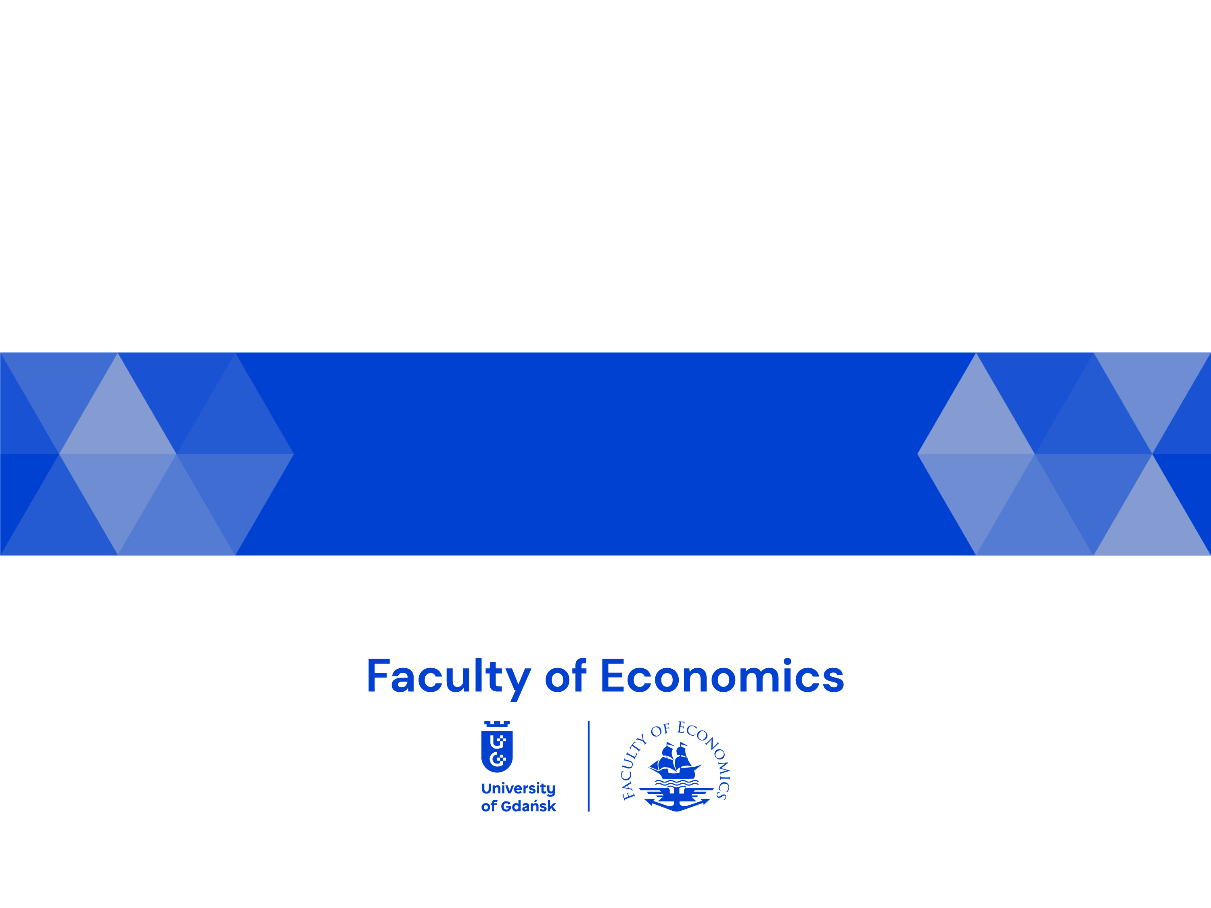 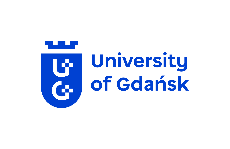 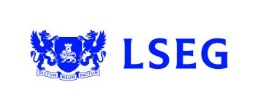 LSEG Research Grant Competition 2022____________________, ______________ 2022 r.PARTICIPANT'S DECLARATION"LSEG RESEARCH GRANT COMPETITION"I, the undersigned __________________________ hereby declare: I consent to the processing of my personal data for the purpose of conducting the "LSEG Research Grant Competition" (hereinafter referred to as the Competition) organized by the University of Gdańsk, Faculty of Economics with its registered office in Sopot (hereinafter referred to as the Organizer) and to provide information on the outcome of the Competition, pursuant to art. 6 section 1 lit. and Regulation (EU) 2016/679 of the European Parliament and of the Council of 27 April 2016 on the protection of individuals with regard to the processing of personal data and on the free movement of such data, and repealing Directive 95/46/EC (General Data Protection Regulation ) (hereinafter referred to as GDPR).I acknowledge that providing data is voluntary, but necessary to achieve the purposes for which they were collected.___________________________________         	         (signature)I consent to the publication of my name and surname on the Organizer's website and social networks, including Facebook.___________________________________    						            	         (signature)I consent to the free use, use and dissemination of my image. This consent is free of charge, it is not limited in quantity, time or territory. For the purposes of the Competition, my image may be used for various forms of electronic processing, framing and composition, as well as juxtaposed with images of other people, it may be supplemented with an accompanying commentary. The consent applies in particular to the publication of the image registered during participation in the Competition: in the media, social networking sites and websites. This consent covers all forms of publication___________________________________    						            	         (signature)I declare that I have read the rules of the Competition and accept its content without reservations.___________________________________    						            	         (signature)I declare that I have been informed, in accordance with art. 13 sec. 1 and sec. 2 GDPR that:The administrator of your personal data is the University of Gdańsk with its registered office in Gdańsk (80-309) at ul. Jana Bażyńskiego 8, NIP 584-020-32-39, REGON 000001330 and Refinitiv Poland Sp. z o.o. with its registered office in Warsaw (00-008) at Marszałkowska 126/134 Street, entered into the Register of Entrepreneurs of the National Court Register kept by the District Court for the Capital City of Warsaw in Warsaw, XII Commercial Department of the National Court Register under KRS number:  0000659451, NIP: 5272793684, REGON: 366378485, with a share capital of PLN 2,000,000.00.The Organizer has appointed a Personal Data Protection Officer, who can be contacted by correspondence at the address of the Organizer's registered office, at the telephone number (58) 523 31 30 or by e-mail: iod@ug.edu.pl. The Personal Data Protection Officer can be contacted in all matters regarding the processing of personal data and the exercise of rights related to their processing.Refinitiv can be contacted by correspondence at the address of the registered office or by e-mail to the following address: GdyniaTalentAcquisition@lseg.com.The Administrators will process the following personal data of the Participants: name, surname, e-mail address, correspondence address and bank account number.The Administrators inform that the personal data referred to above will be processed in order to conduct the Competition, pursuant to Article 6(1)(a) and (c) of the GDPR, i.e. on the basis of the consent expressed by the data subject and in order to fulfill the legal obligation incumbent on the Administrators. The personal data of the Competition Winners will be additionally processed in order to publish the results, issue the prize, prepare and publish marketing materials related to it and fulfill the legal obligations incumbent on the Administrators, related to the payment of tax on prizes and the implementation of obligations related to the rights of the Competition Laureates to the Projects. If it is necessary for the Administrators to pursue claims or defend against claims, personal data may also be processed on the basis of Article 6(1)(f) of the GDPR, i.e. due to the implementation of purposes related to the legitimate interest of the Administrators, which is to pursue claims and defend against them. Your personal data will be processed on behalf of the Administrators only by authorized staff of the Administrators and entities providing services to the Administrators, which must have access to the data to perform their duties. These entities will have access to data only to the extent necessary to perform their tasks. Access to the personal data of the Competition Winners will also be granted to banking institutions and state authorities authorized to do so, i.e. tax offices.Personal data will be stored until the expiry of the limitation period for any claims related to the Competition, including the issuance of Prizes. Personal data of the Competition Winners will be stored until the expiry of periods resulting from the relevant provisions of law, i.e. until the expiry of the limitation period for tax liabilities related to tax documentation. Participants whose data are processed have the right to access their data, rectify, delete or limit processing, to object to the processing, as well as the right to transfer data.In the case of data processing based on the consent given, the Participant has the right to withdraw it at any time. To withdraw consent, please contact the Administrators directly. Withdrawal of consent does not affect the lawfulness of processing based on this consent before its withdrawal.In addition, persons whose data are processed, in connection with their processing, have the right to lodge a complaint to the supervisory body, which is the President of the Office for Personal Data Protection.The Administrators inform that personal data processed in connection with the Competition will not be subject to automated decision-making, including profiling. The transfer of personal data to third countries is not envisaged.___________________________________    						            	         (signature) PROJECT TITTLE: PROJECT TITTLE:PARTICIPANT/ PARTICIPANTS(name and surname, album number, field of study, university e-mail)………………………………………………………………………………………………………………………………………………………………………………………………………………………………SUPERVISOR(name and surname, department, e-mail)…………………………………………………………………I hereby give my consent to the processing of my personal data with regard to (name and surname, address, e-mail)  by the University of Gdańsk with its seat in Gdańsk (80-309) at ul. Bażyńskiego 8, for the purpose of LSEG Research Grants Competition. I moreover declare that I have been informed of the possibility of withdrawing my consent at any time and that the withdrawal does not affect the lawfulness of the processing based on this consent prior to its withdrawal.…………………………………………………………………Date and supervisor’s signatureStatement of the participant/participants of the competition:I undertake to:1. submit a scientific presentation / or poster in accordance with the requirements of the competition regulations by January 5, 20232. submit a substantive report by March 31, 2023, according to the attached template.I hereby give my consent to the processing of my personal data with regard to (name and surname, address, e-mail)  by the University of Gdańsk with its seat in Gdańsk (80-309) at ul. Bażyńskiego 8, for the purpose of LSEG Research Grants Competition. I moreover declare that I have been informed of the possibility of withdrawing my consent at any time and that the withdrawal does not affect the lawfulness of the processing based on this consent prior to its withdrawal.………………………………………………………………………………………………………………………………………………………………………………………                                                                                                                                        Date and signatures of participantsStatement of the participant/participants of the competition:I undertake to:1. submit a scientific presentation / or poster in accordance with the requirements of the competition regulations by January 5, 20232. submit a substantive report by March 31, 2023, according to the attached template.I hereby give my consent to the processing of my personal data with regard to (name and surname, address, e-mail)  by the University of Gdańsk with its seat in Gdańsk (80-309) at ul. Bażyńskiego 8, for the purpose of LSEG Research Grants Competition. I moreover declare that I have been informed of the possibility of withdrawing my consent at any time and that the withdrawal does not affect the lawfulness of the processing based on this consent prior to its withdrawal.………………………………………………………………………………………………………………………………………………………………………………………                                                                                                                                        Date and signatures of participantsINFORMATION ABOUT THE PROJECT (UP TO 2 PAGES)1. Research problem and main research objectives2. Research questions or hypotheses3. Research methods and techniques4. description of data sources planned to be used, with particular emphasis on the EIKON LSEG database (if applicable)	5. Optionally, declaration of preparation and submission (until March 31, 2023)a) article (e.g. for Student Notebooks, scientific or popular science magazine): title of the magazine.b) presentation at a student, popular science conference: title of the conferenceb) other what? ...INFORMATION ABOUT THE PROJECT (UP TO 2 PAGES)1. Research problem and main research objectives2. Research questions or hypotheses3. Research methods and techniques4. description of data sources planned to be used, with particular emphasis on the EIKON LSEG database (if applicable)	5. Optionally, declaration of preparation and submission (until March 31, 2023)a) article (e.g. for Student Notebooks, scientific or popular science magazine): title of the magazine.b) presentation at a student, popular science conference: title of the conferenceb) other what? ...Signatures of participants Supervisor’s signature